R  O  M  Â  N  I  A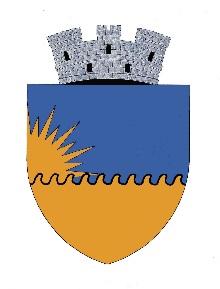 J U D E Ţ U L   C O N S T A N Ţ AO R A Ş U L   E F O R I E            COMUNICAT     Urmare a informarii venita din partea Inspectoratului General pentru Situații de Urgenta va anuntam ca  în perioada 17.09-28.09.2018 se va desfasura la nivel judetean și național testarea Sistemului de avertizare a populatiei în situații de urgența „RO-Alert”.      Pentru a va seta telefoanele mobile în vederea primirii mesajelor RO-Alert, găsiti informații pe portalul https://ro-alert.ro și se vor parcurge urmatoarele etape:- accesati https://ro-alert.ro-pe pagina principala, dați click pe butonul din dreapta sus a aplicației-din meniul afisat, alegeți „Configurare telefon”-utilizatorul va accesa configurarea terminalului corespunzător retelei de telefonie pe care o utilizeaza(Digi, Telekom, Vodafone, Orange, iOS)-in momentul accesarii retelei utilizate, se afiseaza tipurile de telefoane-accesand tipul de telefon pe care utilizatorul îl deține, se afiseaza pasii care trebuie urmați în vederea setarii telefonului pentru recepționarea mesajelor aplicatiei